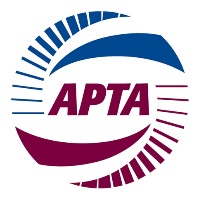 Letter: Invite Your Senator or Member of Congress to VisitBusiness Member: Invitation for your Senator or Member of Congress to VisitDear Senator/Representative ________,As the [CEO/President/VP] of [company], a company that employs [XXXX] people in your [District/State], I know how important public transportation services are to your constituents. My company works to [function of company and relationship to public transportation]. I’d like to invite you to come to [location] to see our work in action. As our nation recovers from the COVID-19 crisis, public transportation has never been more important. With bipartisan interest in infrastructure investment growing and surface transportation reauthorization on the horizon, I would like to show you the positive impact we have on our community and what innovations we could achieve with more federal investment.Would you like to come [take a tour/join us on a panel/join our event/meet with our leadership] on [date]? Please contact [staff contact information] if you are interested. We look forward to hearing from you.Thanks,[name]